Влияние отца на детей: «Шпаргалка для папы»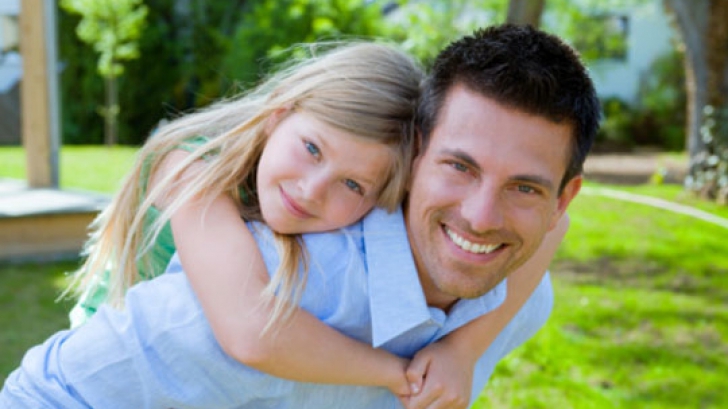 Отец для девочки – это первый и долгое время единственный мужчина в жизни. Он самый лучший и сильный. За него не надо бороться, его не надо искать. Он любит без всяких усилий. И оттого, какими будут отношения с папой, во многом зависят отношения со всеми остальными мужчинами в ее жизни. Но любовь к отцу не должна стать культом. Иначе трудно будет найти спутника жизни, по многим параметрам подобного отцу. Отец может похвалить ее красивое платье или прическу. Советоваться с дочкой относительно своих дел, считаться с ее мнением, хорошо относиться к ее подружкам и друзьям – мальчикам, особенно когда она подрастет. Отец для мальчика – образец для подражания. Как он ходит, жестикулирует, обращается с женой, реагирует на замечания, проявляет нежность, трудится – таким во многом будет и сам малыш, когда вырастет  и заведет семью. Поэтому отец должен быть внимательным к сыну, дружески поддерживать его, играть с ним, затевать совместную работу, ходить вдвоем на прогулку. У них могут быть свои общие секреты. Отцу, нужно относиться к сыну с уважением,  и прислушиваться к его мнению. Ни в коем случае не унижать насмешками, раздраженным тоном, постоянной критикой его возможностей, поступков, иначе мальчик станет избегать отца.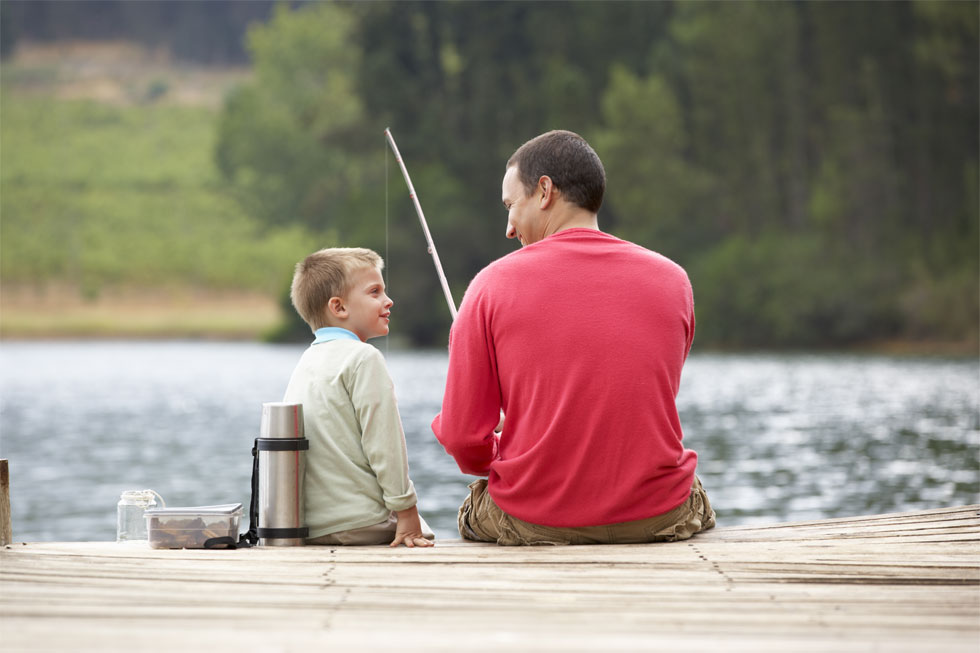 Классификация пап.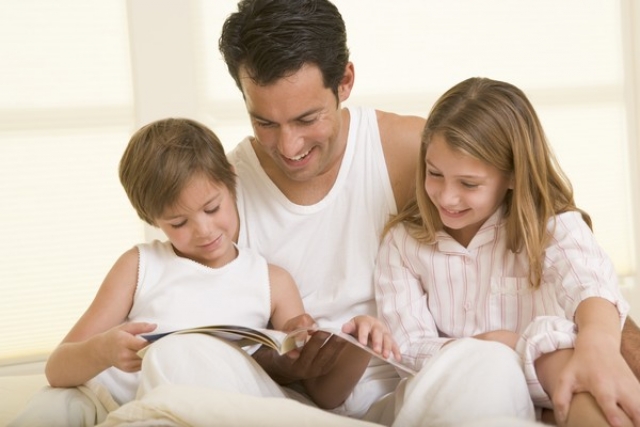   «Папа-мама» - это по матерински заботливый отец, он берет на себя все функции мамы: и искупает, и накормит, и книжку почитает. Но не всегда ему удается делать это с должным терпением, как это бывает у мам. Пресс настроения папы давит на ребенка: когда все хорошо, папа заботлив, добр, отзывчив, а если что-то не ладится, бывает несдержанным, вспыльчивым и даже злым. «Мама- папа» - главную заботу видит в том, чтобы  получше  угодить чаду. Как мать и как отец, он безропотно тянет родительскую ношу. Он заботлив, нежен, без перепадов настроения. Ребенку все разрешается, все прощается, и он иногда «удобно устраивается» на папиной голове, превращаясь в маленького монстра. 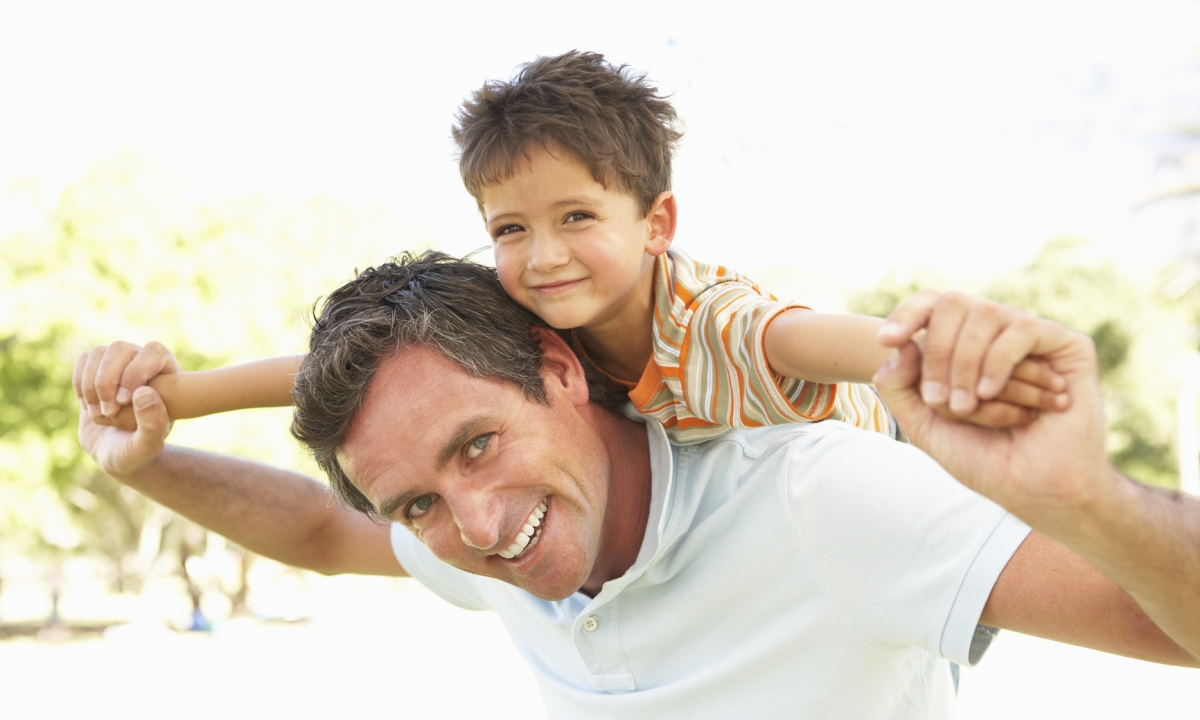  «Карабас-Барабас» - папа злой, жестокий, признающий всегда и во всем лишь «ежовые рукавицы». Он нервозен и непоследователен. В семье царит страх, а в душе ребенка поселяется тревога. Наказание за содеянное, излюбленный метод такого папы. И вполне возможен вариант, что у ребенка рано или поздно закипит и прорвется наружу чувство ненависти.  «Крепкий орешек» - непреклонный тип папы, признающих лишь правила без исключения, никогда не идущий на компромиссы, чтобы облегчить участь ребенка, когда он не прав.«Попрыгунья стрекоза» - папа живущий в семье, но не чувствующий себя отцом. Его идеал жизни – свободная холостяцкая жизнь без ответственности за судьбы близких людей. Семья для него – тяжелая ноша, ребенок –обуза, предмет заботы жены (что хотела, то и получила). При первой возможности этот тип папы превращается в приходящего папу.«Добрый молодец», «Рубаха-парень» - папа, на первый взгляд, и как брат, и как друг. С ним интересно, легко, весело. Любому бросится на помощь, но при этом забудет о собственной семье. Ребенок живет в атмосфере ссор и конфликтов, в душе сочувствуя папе, но не в силах ничего изменить.«Ни рыба ни мясо», «Под каблуком» - это не настоящий папа, потому что не имеет своего голоса в семье, во всем вторит маме, даже если она неправа. Опасаясь гнева жены в трудные для ребенка моменты, он не имеет сил перейти на его сторону, чтобы помочь.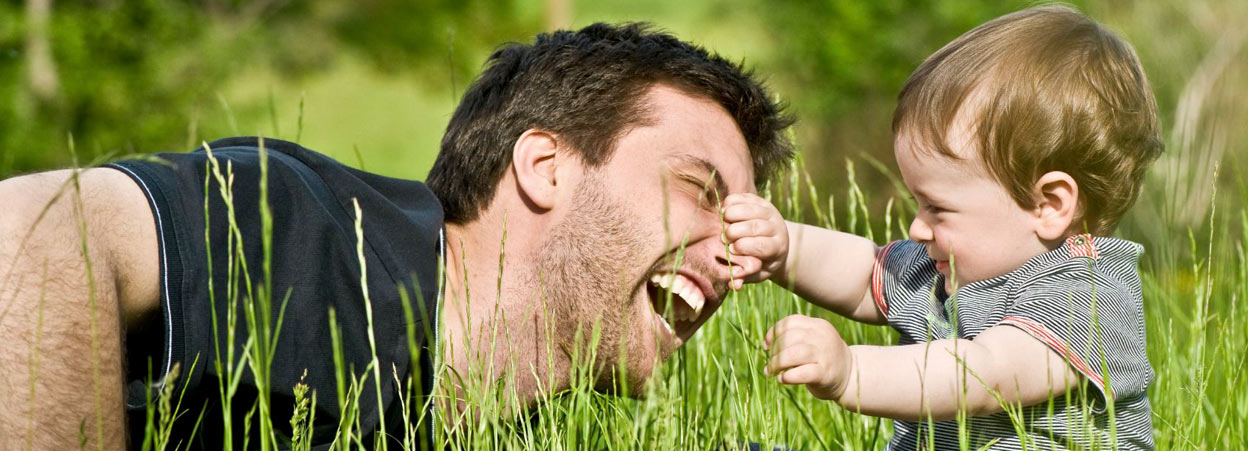 